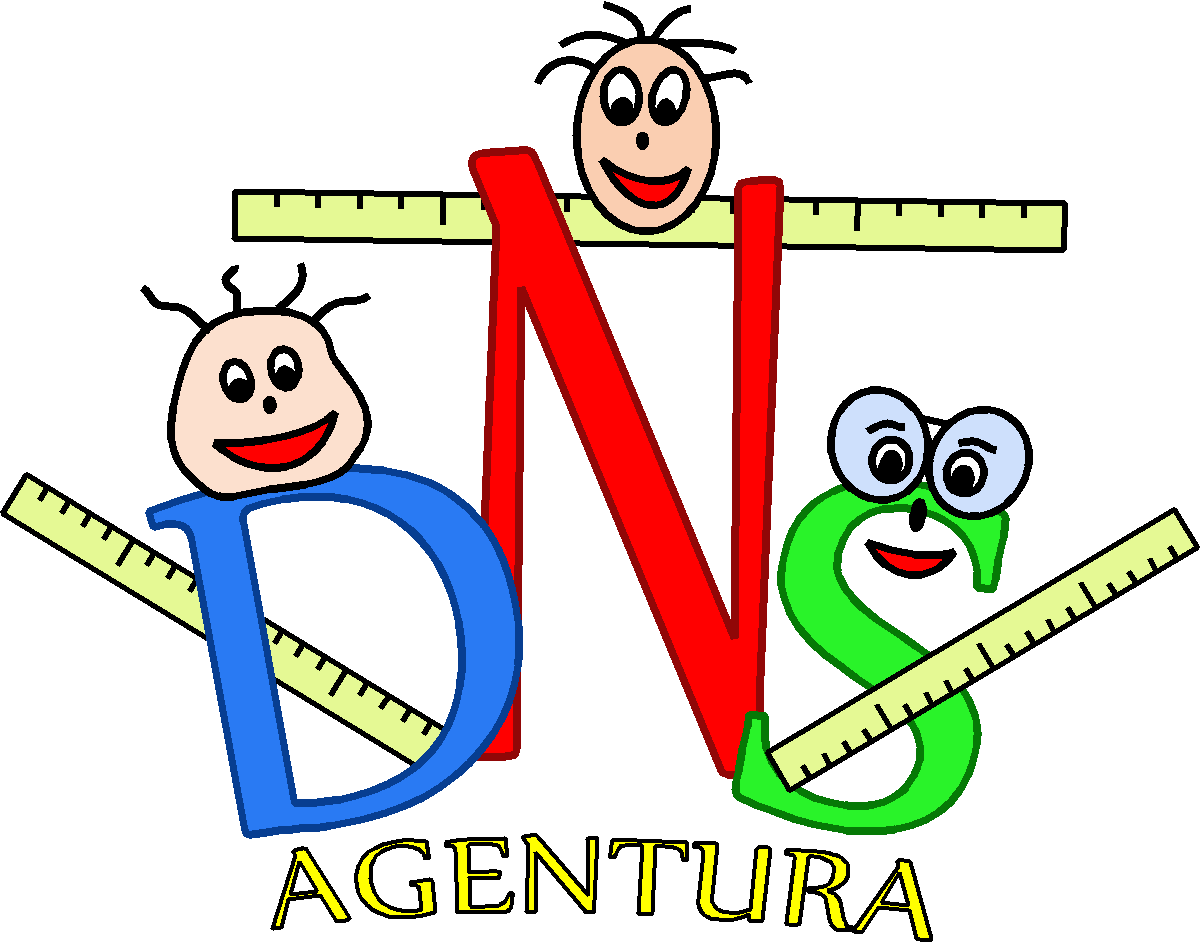 Hod létajícím talířem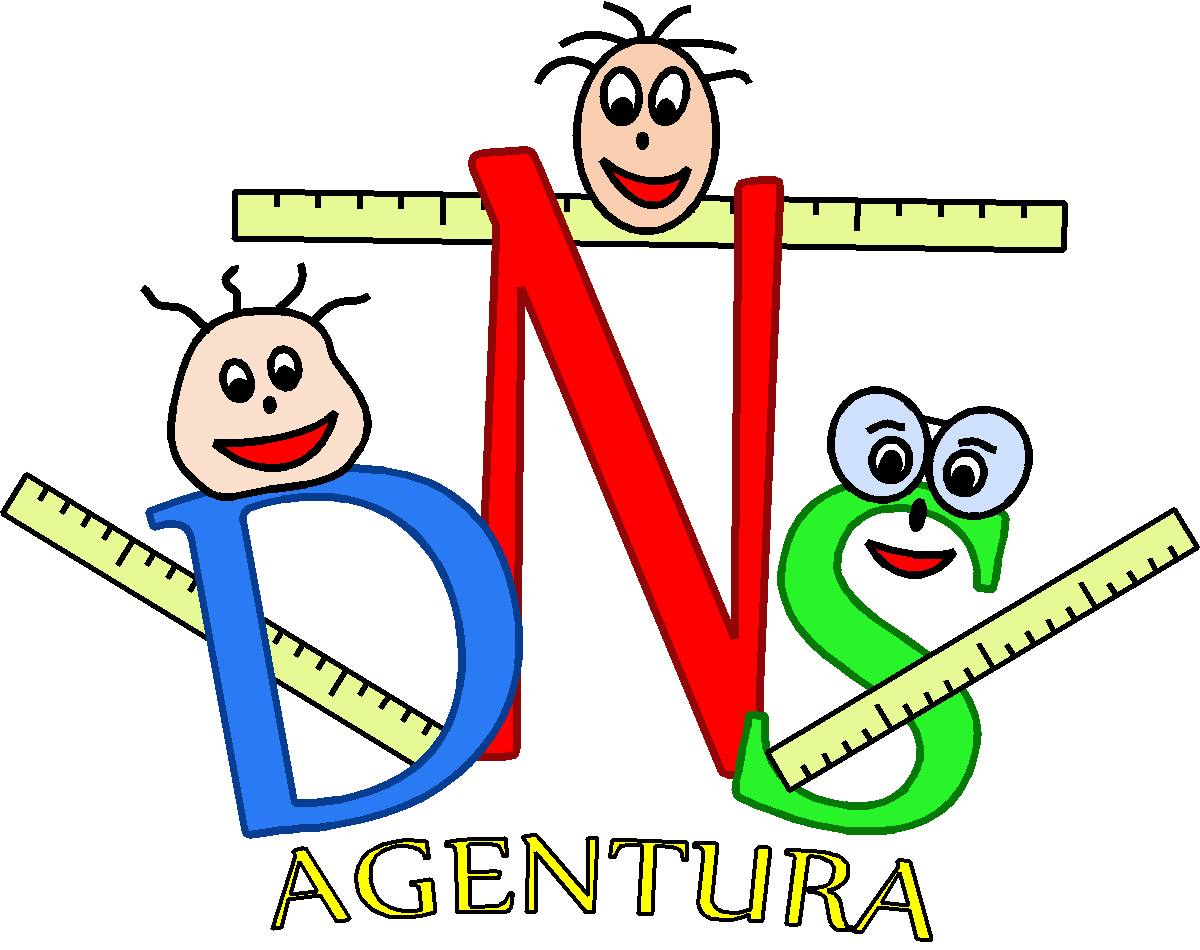 Skok přes švihadloStřihVýškaPřesnostDélkaHod kartami na cílSílaVrhPřilnavostvýkonvýkonvýkonvýkon116314621732473183348419344952035506213651722375282338539243954102540551126415612274257132843581429445915304560výkonvýkonvýkonvýkon116314621732473183348419344952035506213651722375282338539243954102540551126415612274257132843581429445915304560výkonvýkonvýkonvýkon116314621732473183348419344952035506213651722375282338539243954102540551126415612274257132843581429445915304560výkonvýkonvýkonvýkon116314621732473183348419344952035506213651722375282338539243954102540551126415612274257132843581429445915304560výkonvýkonvýkonvýkon116314621732473183348419344952035506213651722375282338539243954102540551126415612274257132843581429445915304560výkonvýkonvýkonvýkon116314621732473183348419344952035506213651722375282338539243954102540551126415612274257132843581429445915304560výkonvýkonvýkonvýkon116314621732473183348419344952035506213651722375282338539243954102540551126415612274257132843581429445915304560výkonvýkonvýkonvýkon116314621732473183348419344952035506213651722375282338539243954102540551126415612274257132843581429445915304560výkonvýkonvýkonvýkon116314621732473183348419344952035506213651722375282338539243954102540551126415612274257132843581429445915304560výkonvýkonvýkonvýkon116314621732473183348419344952035506213651722375282338539243954102540551126415612274257132843581429445915304560